  İstanbul ili, Beylikdüzü, Cumhuriyet mahallesi, Ali Talip Özdemir caddesi No:13 üzerinde kurulu tek bir toplu yapı niteliğinde inşa edilmiş Beykonaklar Sitesi olarak adlandırılan toplam 60 adet bağımsız bölümden oluşan yapılanmanın,                                        Site Yönetimi Organizasyon Şeması;Ayın 1’inde aidat tahakkukları Apsiyon muhasebe programında yapılmakta, e-mail olarak gönderilmektedir.Banka hesapları apsiyona işlenmektedir.Faturalar apsiyona işlenmektedir.Site sakinlerine bakiye bildirimi sms ve e-mail olarak yapılmaktadır.Su depoları, elektrik tesisatları, aydınlatmalar, jeneratörler, hidrofor odalarında bulunan pompalar gün aşırı takip edilmektedir. Şiddetli yağışlı günlerde, sitenin ortak gider rögarlarının taşma ihtimaline karşı kontrol edilmektedir. Sistemin aksaksız bir şekilde çalışması için tüm tedbirler alınmaktadır.Asansör, hidrofor pompaları, havuz pompaları, jeneratör vb. ekipmanların bakımları rutin olarak yapılmaktadır. Otis asansör firması tarafından B blok asansörün bakımı yapılmıştır.Site genelindeki uydu arızası servis getirterek giderilmiştir.   
• Arızalı olan ortak alan ışıklandırmalarının arızası Orkun Şirketler Grubu Teknik Müdürünün yönlendirdiği 2 teknik personel tarafından giderilmiştir.
   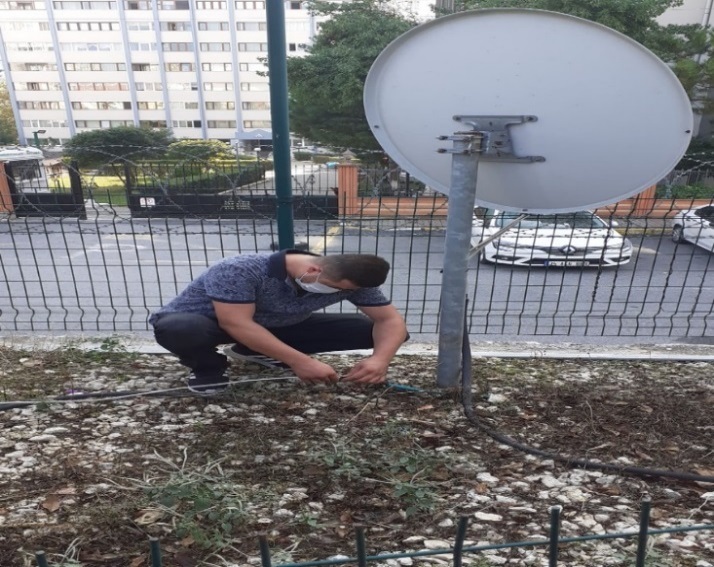 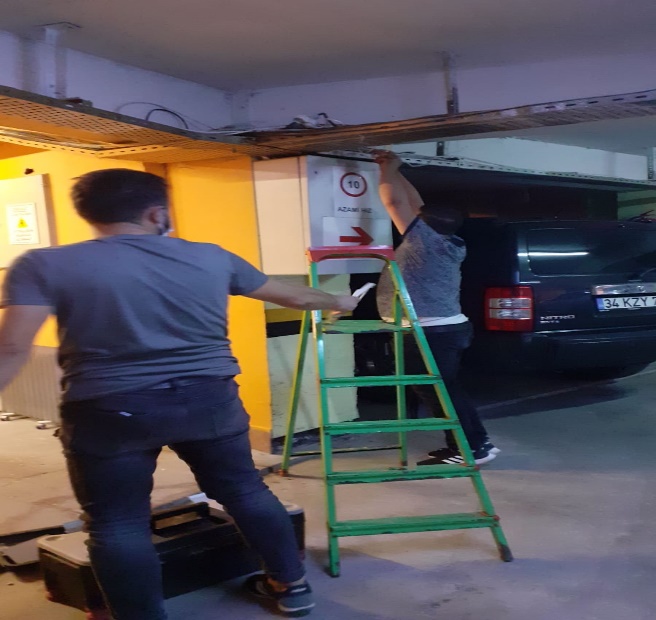 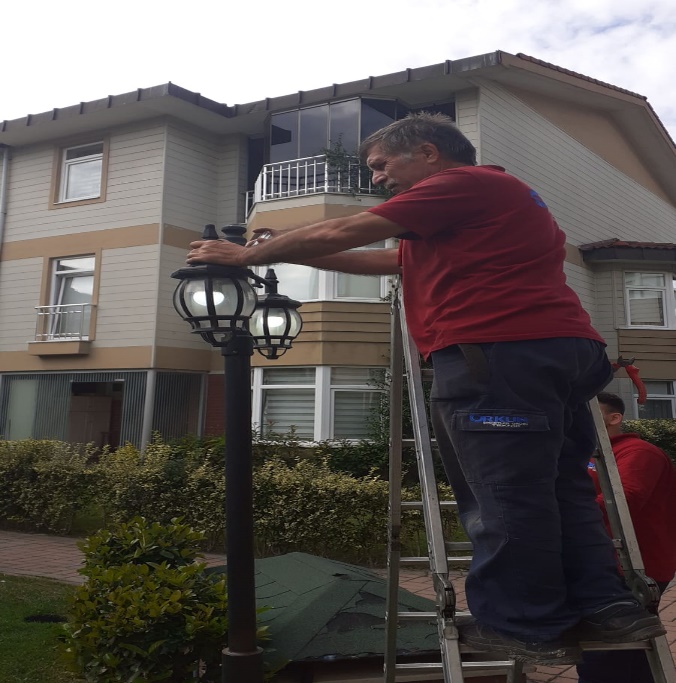 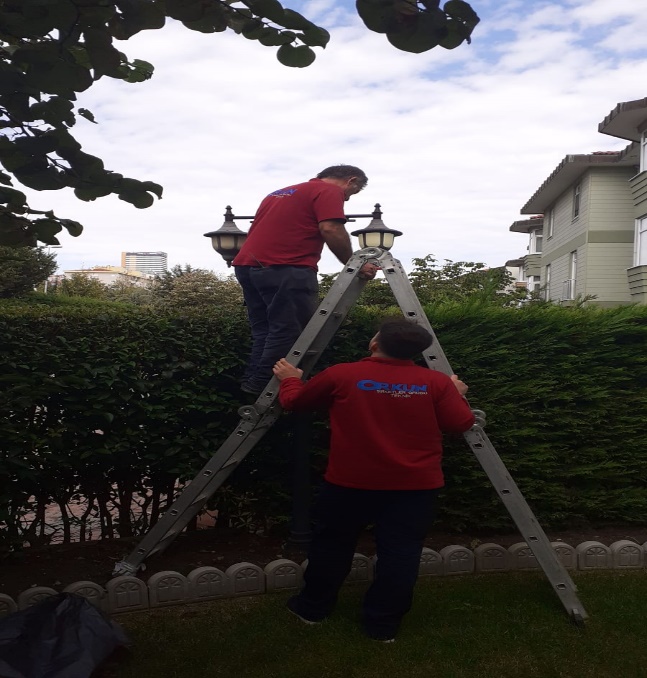 B blok 3. Kat arızalı olan ampul değişimleri yapılmıştır.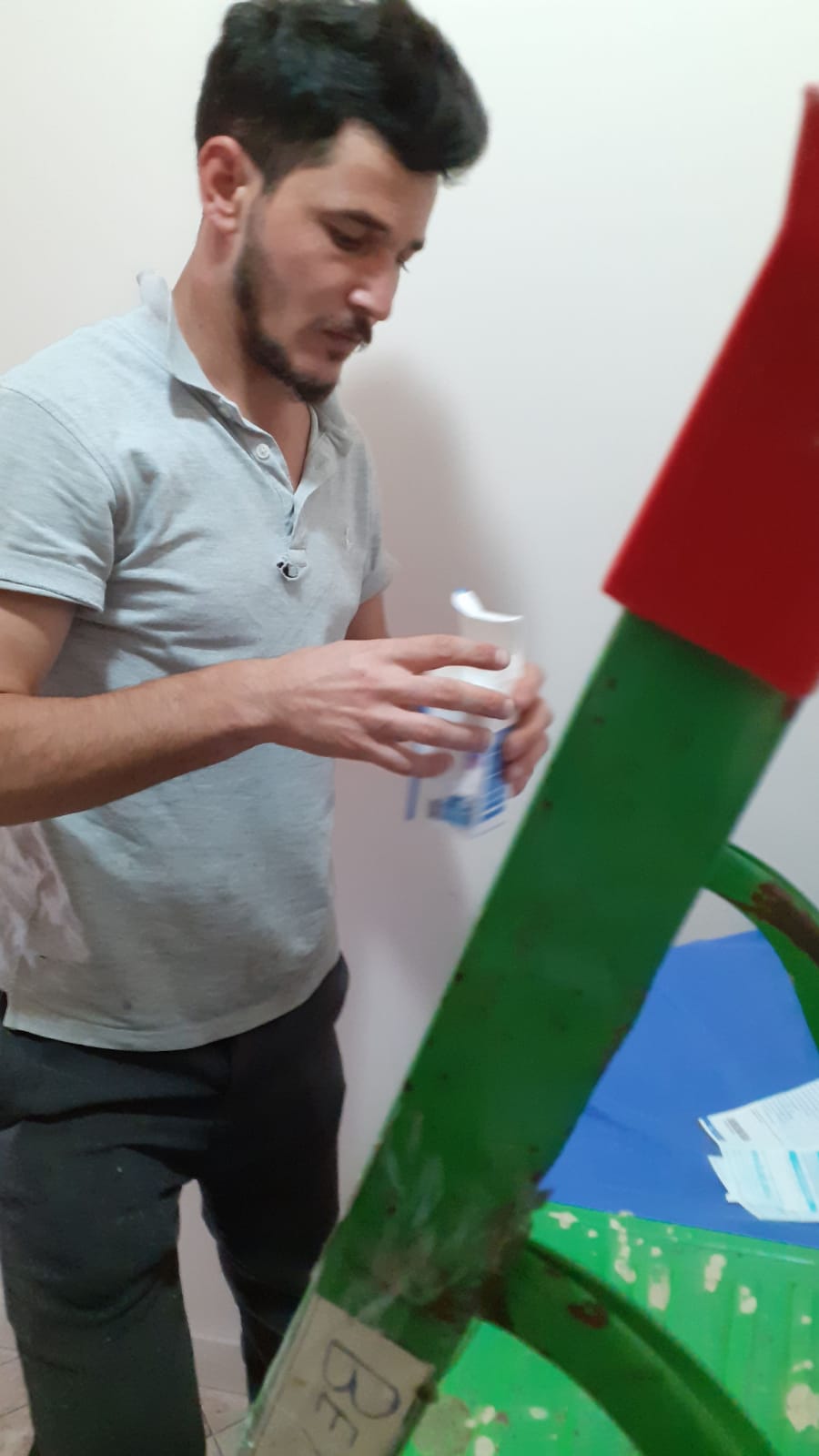 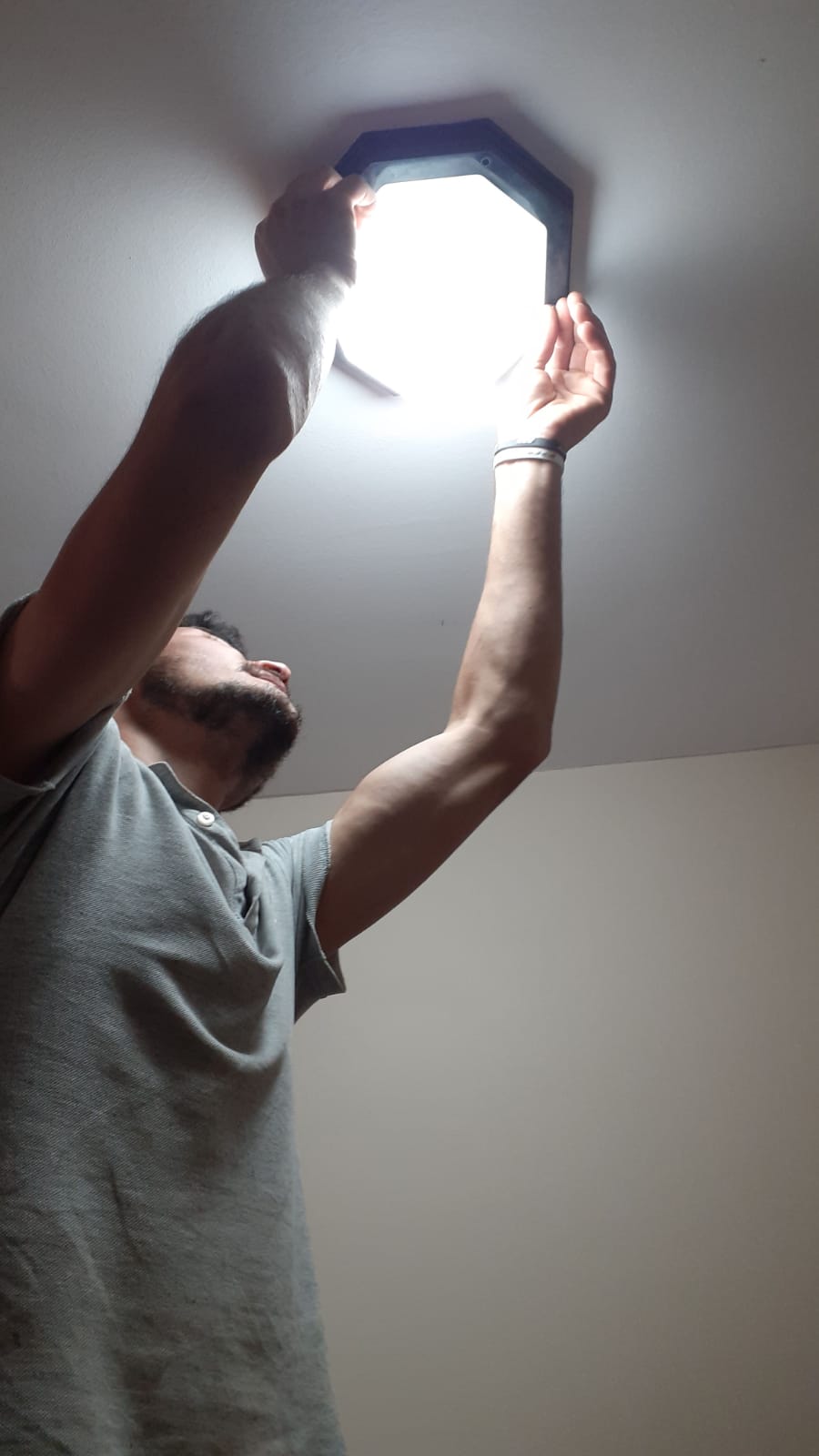 Güvenlik hizmetleri Orkun Güvenlik firması tarafından (5+1 Danışma Personeli) 6 kişilik kadro ile 24 saat esasına göre gündüz 2 kişi, gece 2 kişi olacak şekilde sağlanmaktadır.5188 sayılı Özel Güvenlik Hizmetlerine Dair Kanun doğrultusunda güvenlik hizmeti uygulamaları yapılmaktadır.Site içi ve çevresi 37 kameralı CCTV sistemi ile izlenmekte olup 15 günlük kayıt tutulmaktadır.Site sakinlerinin evlerine misafir olarak gelen kişilerin kaydı tutulmakta, daire sakinine haber verilmeden hiç kimse gönderilmemektedir.Eşya taşımaları bizzat güvenlik görevlileri tarafından takip edilmekte, asansörün kullanılmaması için tüm tedbirler alınmaktadır.Ayrıca Güvenlik Personellerine, Orkun Güvenlik firması tarafından;Hizmet esnasında davranış şekilleri,Görev yerlerindeki uyulması gereken kurallar,Telefon ile konuşma kuralları,Güvenliğin tanımı, giriş çıkış kontrolü, vardiya değişimi,Kılık, kıyafet, teçhizat,Fiziki güvenlik tedbirleri, ilk yardımEtkili iletişim,Konularında belirli aralıklarla kurum içi eğitim hizmetleri verilmektedir.Sosyal mesafe kuralları anlatılmış, koruyucu maske, el dezenfektanı tedariği yapılmıştır.Çalışma ve yemek alanları günlük olarak spreylenerek dezenfekte edilmektedir.Koronavirüs önlemleri kapsamında sıvı dezenfektan tedarik edilip sosyal tesis, B blok apartman, asansör, güvenlik moboları, personel odası, kapı kolları, tırabzanlar vb. yerlerde dezenfeksiyon işlemi rutin olarak yapılmaktadır.Çocuk parkının temizliği yapılmaktadır.Otopark temizliği yapılmaktadır.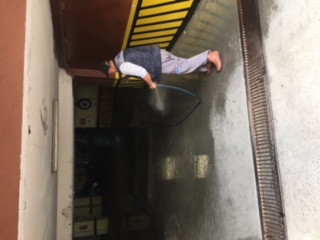 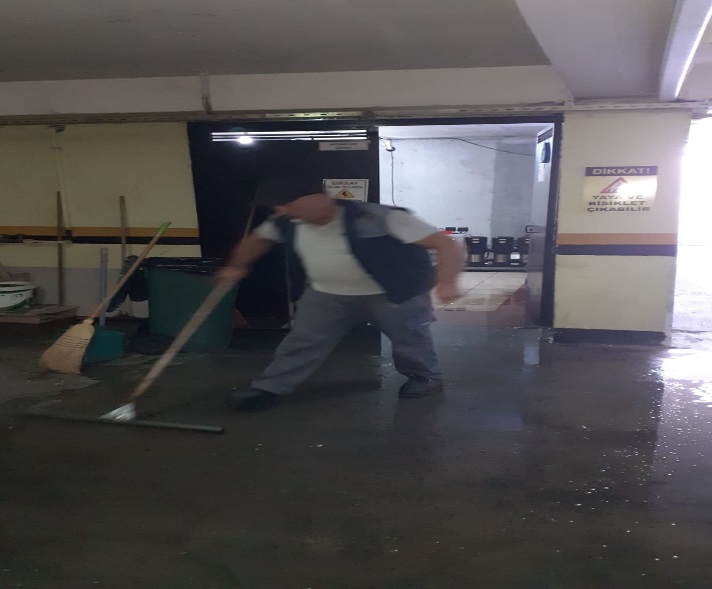 Yangın dolapları ve yangın tüpleri temizlenmektedir.Yürüyüş yollarının temizliği yapılmaktadır.Sosyal tesis genel temizliği yapılmaktadır.Peyzaj alanının temizliği işlemleri yapılmaktadır.Rutin çöplerin toplanması işlemleri yapılmaktadır.B Blok giriş bölgesi, katlar, asansör ve kapılarının temizliği işlemleri yapılmaktadır.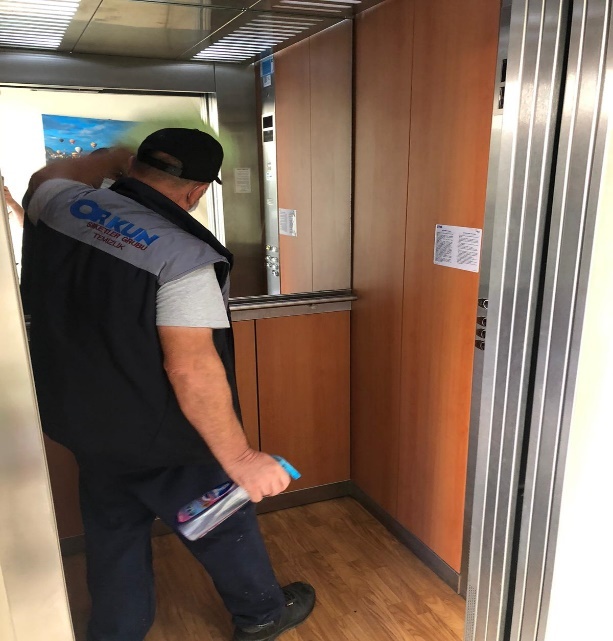 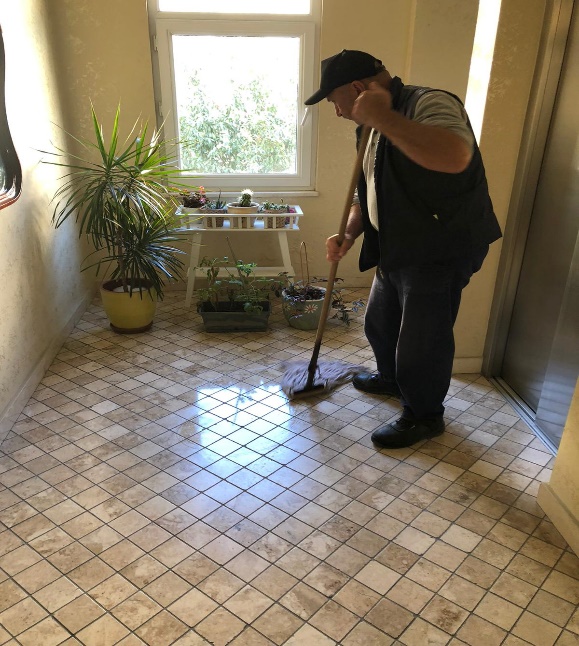 Günlük Faaliyetler: Çöp toplama i1şlemleri 09:00-10:00, 16:00-17:00 saatlerinde zamanında yapılmaktadır. Yapılan işler günlük olarak kontrol edilmektedir.  Haftalık Faaliyetler: B Blok katları detaylı temizliği yapılmaktadır.B blok asansörü, katlar, camlar haftalık olarak temizlenmiş ve kontrolleri yapılmaktadır. Sosyal tesis lavaboları, duşları temizlenmektedir. Sosyal tesis iç mekan temizlenmektedir.                                                          15 Günlük Faaliyetler: Sosyal tesis camları silinmektedir. Havuz çevresi ve camları temizlenmektedir.Aylık FaaliyetlerOrtak alan çocuk parkı genel temizliği yapılmaktadır.Ortak alanların genel temizliği yapılmaktadır.Havuz temizlenmektedir.   Bahçıvanlar tarafından her gün mıntıka temizliği, yaprak toplama işlemi yapılmaktadır.Bahçıvanlar tarafından ilaçlama yapılmaktadır.                           Budama ve çim biçme yapılmaktadır.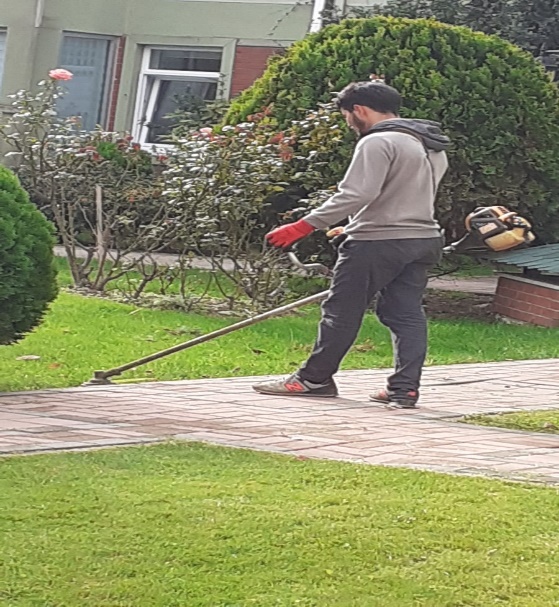 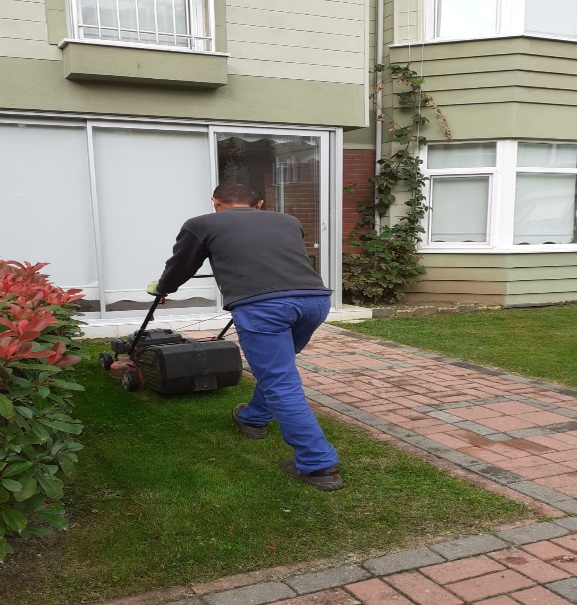 PROJE ADIBEYKONAKLARKONU ve TARİH YILI EKİM AYI FAALİYET RAPORU1.PROJE TANITIMI, SİTE YÖNETİM ORGANİZASYON ŞEMASIADETDOLUBOŞDOLU %BOŞ %DAİRE60573%95%5DÜKKAN000TOPLAM60573%95%5Kiracı Ev17Mülk Sahibi Ev43Kiracı Dükkan02.İDARİ FAALİYETLERSMS GÖNDERİM DURUMUSMS GÖNDERİM DURUMUSMS GÖNDERİM DURUMUSMS GÖNDERİM DURUMUSMS GÖNDERİM DURUMUSMS GÖNDERİM DURUMUSMS GÖNDERİM DURUMUSMS GÖNDERİM DURUMUS.NODUYURU KONUSUTARİHULAŞANULAŞMAYANULAŞMAMASI İLE İLGİLİ ÇÖZÜMULAŞMAMASI İLE İLGİLİ ÇÖZÜMULAŞMAMASI İLE İLGİLİ ÇÖZÜM1Mevlid Kandili28.10.20202Cumhuriyet Bayramı29.10.2020İLAN PANOSUNA İLAN ASILMASI DURUMUİLAN PANOSUNA İLAN ASILMASI DURUMUİLAN PANOSUNA İLAN ASILMASI DURUMUİLAN PANOSUNA İLAN ASILMASI DURUMUİLAN PANOSUNA İLAN ASILMASI DURUMUİLAN PANOSUNA İLAN ASILMASI DURUMUİLAN PANOSUNA İLAN ASILMASI DURUMUİLAN PANOSUNA İLAN ASILMASI DURUMUS.NODUYURU KONUSUDUYURU KONUSUDUYURU KONUSUDUYURU KONUSUDUYURU KONUSUASILMA TARİHİKALD.TARİHİ1Cumhuriyet BayramıCumhuriyet BayramıCumhuriyet BayramıCumhuriyet BayramıCumhuriyet Bayramı27.10.202030.10.20202Kızılay HaftasıKızılay HaftasıKızılay HaftasıKızılay HaftasıKızılay Haftası27.10.2020KONUKONUKONUYAPILDIYAPILMADIGEREKÇE VE ÇÖZÜMGEREKÇE VE ÇÖZÜMGEREKÇE VE ÇÖZÜMAYLIK FAALİYET RAPORUNU WEB SİTESİNE GİRİLMESİAYLIK FAALİYET RAPORUNU WEB SİTESİNE GİRİLMESİAYLIK FAALİYET RAPORUNU WEB SİTESİNE GİRİLMESİXTALEPLERİN DEĞERLENDİRİLİP İLGİLİ BİRİMLERE BİLDİRİLMESİTALEPLERİN DEĞERLENDİRİLİP İLGİLİ BİRİMLERE BİLDİRİLMESİTALEPLERİN DEĞERLENDİRİLİP İLGİLİ BİRİMLERE BİLDİRİLMESİXSakinlerden gelen talepler Yönetim kurulu ile paylaşılmaktadır.Sakinlerden gelen talepler Yönetim kurulu ile paylaşılmaktadır.Sakinlerden gelen talepler Yönetim kurulu ile paylaşılmaktadır.TALEPLERLE İLGİLİ ÇÖZÜM SÜRECİNİN TAKİBİ VE ÇÖZÜM ULAŞTIRILMASITALEPLERLE İLGİLİ ÇÖZÜM SÜRECİNİN TAKİBİ VE ÇÖZÜM ULAŞTIRILMASITALEPLERLE İLGİLİ ÇÖZÜM SÜRECİNİN TAKİBİ VE ÇÖZÜM ULAŞTIRILMASIX3.TEKNİK & İNŞAİ FAALİYETLERBLOK 
ADIKAT 
SAYISIDAİRE 
SAYISIASANSÖR
SAYISISENSÖR
SAYISIYANGIN TÜPÜ 
KG/SAYIYANG.DOLABI
SAYISIŞAFT
DLP.SAY.A BLOK16-B BLOK4 kat2316KG/ 5 ADET KATLARDAC BLOK21-SOS.TESİS-6KG/ 1 ADETOTOPARK A BLOK-6KG/9 ADET 50KG/2 ADET4OTOPARK B BLOK16KG/15 ADET50KG/3 ADET4OTOPARK C  BLOK-6KG/11 ADET50KG/3 ADET4GÜVENLİK MOBOSU6KG/1 ADETTOPLAM16KG/42 ADET50KG/8 ADET12BAKIMI YAPILACAK EKİPMAN ADIBAKIMI YAPILACAK EKİPMAN ADIBAKIMI YAPILACAK EKİPMAN ADIBAKIMI YAPILACAK EKİPMAN ADI KURUM/KİŞİBAKIM PERİYODUBAKIM YAPILMA DURUMUBAKIM YAPILMA DURUMU B BLOK 1 ADET ASANSÖR B BLOK 1 ADET ASANSÖR B BLOK 1 ADET ASANSÖR B BLOK 1 ADET ASANSÖR BUGA-OTİS ASANSÖR AYLIK AYLIK AYLIK 3 ADET JENERATÖR 3 ADET JENERATÖR 3 ADET JENERATÖR 3 ADET JENERATÖRARMAK JENERATÖR3 AYLIK  3 AYLIK 3 AYLIK4 ADET HİDROFOR POMPASI 4 ADET HİDROFOR POMPASI 4 ADET HİDROFOR POMPASI 4 ADET HİDROFOR POMPASI ERD TEKNİK HİZ.6 AYLIK6 AYLIK6 AYLIK4.GÜVENLİK FAALİYETLERİCİHAZ ADICİHAZ DURUMUCİHAZ DURUMUCİHAZ DURUMUKONTROLKONTROLCİHAZIN FAALİYET DURUMUCİHAZIN FAALİYET DURUMUCİHAZIN FAALİYET DURUMUAÇIKLAMACİHAZ ADIVARYOKCİHAZIN
KONTROL TARİHİCİHAZIN
KONTROL TARİHİÇALIŞIYORÇALIŞIYORÇALIŞMIYORGEREKÇEGEREKÇESES KAYIT SİSTEMİ (SANTRAL)XBARİYER SİSTEMİXXXOTOMATİK ARAÇ GEÇİŞ SİSTEMİ (OGS)X12.03.202012.03.2020XXPLAKA TANIMA SİSTEMİ (PTS)XÇEVRE GÜVENLİK KAMERALARIXXXYÖNETİM OFİSİ KAMERALARIXTURNİKELİ YAYA GEÇİŞ SİSTEMİXSİTE YAYA GİRİŞ KAPILARI/KARTLI GEÇİŞ SİSTEMİDAHİLİ HAT SİSTEMİ (İNTERKOM)XXX5.TEMİZLİK FAALİYETLERİPERSONEL SAYISIPERSONEL SAYISIGÖREV YERİÇALIŞMA SAATLERİCAMCI/MAKİNACI/MEYDANCI/TEMZ.PERS.BÜTÇELENENÇALIŞAN SAY.ORTAK MAHALLERSOSYAL TESİS08:00-17:00 TEMİZLİK GÖREVLİSİ 1111ORTAK MAHALLERSOSYAL TESİSSERDAR ÜNLÜ 1111ORTAK MAHALLERSOSYAL TESİS1111ORTAK MAHALLERSOSYAL TESİS09:00- 18:00SOSYAL TESİS GÖREVLİSİ 1111ORTAK MAHALLERSOSYAL TESİSHAYRİ DEMİREL ALANCİNSİŞLEMHer GünHer HaftaAylıkDış Alan Sert ZeminTaşYıkama  XDış Alan Ekili AlanBitkiÇöp Toplama XDış Alan Çöp KovalarıMetalBoşaltılması  XDış Alan Çöp KovalarıMetalYıkama XDış Alan Çöp KonteynerMetalYıkama XDış Alan AydınlatmalarıLambalarNemli SilmeYaz Aylarında XDış Alan Yürüme YollarıTaşYıkama Yaz Aylarında XDış Alan Oturma BanklarıAhşapNemli Silme Yaz Aylarında XTeknik HacimlerNemli Silme Zemin  XSosyal TesisSeramik, Ahşap MetalNemli Silme, Islak Paspaslama, Yıkama Gün aşırı yapılmaktadır.Dış Alan Yol KenarlarıIzgaralarYıkama XDış Alan Yol KenarlarıKameralarNemli Silme XKat HolleriSeramikIslak Paspaslama XYangın MerdivenleriBrüt BetonIslak Paspaslama - - -Servis MerdivenleriSeramikIslak Paspaslama - - -Çöp Toplama XAsansörlerKabin TemizliğiNemli Silme, Zemin Temiz XOrtak Alan Cam YüzeylerCam Nemli SilmeX6.BAHÇE VE PEYZAJ HİZMETLERİHİZMET SATIN ALARAKHİZMET SATIN ALARAKHİZMET SATIN ALARAKHİZMET SATIN ALARAKPERSONEL ÇALIŞTIRARAKPERSONEL ÇALIŞTIRARAKPERSONEL ÇALIŞTIRARAKPERSONEL ÇALIŞTIRARAKPERSONEL ÇALIŞTIRARAKPERSONEL ÇALIŞTIRARAKPERSONEL SAYISIPERSONEL SAYISIPERSONEL SAYISISEÇKİN PEYZAJ BAKIM  SEÇKİN PEYZAJ BAKIM  SEÇKİN PEYZAJ BAKIM  SEÇKİN PEYZAJ BAKIM  BÜTÇELENENBÜTÇELENENÇALIŞANSEÇKİN PEYZAJ BAKIM  SEÇKİN PEYZAJ BAKIM  SEÇKİN PEYZAJ BAKIM  SEÇKİN PEYZAJ BAKIM   3 33 SULAMA TEMİNİSULAMA TEMİNİSULAMA TEMİNİSULAMA TEMİNİSULAMA TÜRÜSULAMA TÜRÜSULAMA TÜRÜSULAMA TÜRÜOTOMATİK SULAMA TÜRÜOTOMATİK SULAMA TÜRÜOTOMATİK SULAMA TÜRÜOTOMATİK SULAMA TÜRÜOTOMATİK SULAMA TÜRÜŞEBEKETANKERSONDAJELLE ELLE OTOMATİKOTOMATİKDAMLA 
SULAMADAMLA 
SULAMAOTOM.-YR. OTOM. FISKIYEOTOM.-YR. OTOM. FISKIYEOTOM.-YR. OTOM. FISKIYEOTOM.-YR. OTOM. FISKIYE İSKİXXHİZMET KONUSUHİZMET KONUSUHİZMET KONUSUHİZMET KONUSUYAPILDIYAPILDIYAPILMAKTAYAPILMAKTAYAPILMADIYAPILMADIGEREKÇEGEREKÇEGEREKÇEDİKİLİ AĞAÇLARIN BUDANMASIDİKİLİ AĞAÇLARIN BUDANMASIDİKİLİ AĞAÇLARIN BUDANMASIDİKİLİ AĞAÇLARIN BUDANMASIXXAĞAÇ DİPLERİNE KAZIK ÇAKILARAK İPLERLE BAĞLANIP SABİTLENMESİAĞAÇ DİPLERİNE KAZIK ÇAKILARAK İPLERLE BAĞLANIP SABİTLENMESİAĞAÇ DİPLERİNE KAZIK ÇAKILARAK İPLERLE BAĞLANIP SABİTLENMESİAĞAÇ DİPLERİNE KAZIK ÇAKILARAK İPLERLE BAĞLANIP SABİTLENMESİXXYEŞİL ALANLARIN YABANİ OTLARDAN TEMİZLENMESİYEŞİL ALANLARIN YABANİ OTLARDAN TEMİZLENMESİYEŞİL ALANLARIN YABANİ OTLARDAN TEMİZLENMESİYEŞİL ALANLARIN YABANİ OTLARDAN TEMİZLENMESİXXAĞAÇ DİPLERİNİN ÇAPALANMA İŞLEMİNİN YAPILMASIAĞAÇ DİPLERİNİN ÇAPALANMA İŞLEMİNİN YAPILMASIAĞAÇ DİPLERİNİN ÇAPALANMA İŞLEMİNİN YAPILMASIAĞAÇ DİPLERİNİN ÇAPALANMA İŞLEMİNİN YAPILMASIXXÇALI GRUPLARININ ÇAPALANMA İŞLEMİ YAPILMASIÇALI GRUPLARININ ÇAPALANMA İŞLEMİ YAPILMASIÇALI GRUPLARININ ÇAPALANMA İŞLEMİ YAPILMASIÇALI GRUPLARININ ÇAPALANMA İŞLEMİ YAPILMASISULAMA İŞLEMİ YAPILMASISULAMA İŞLEMİ YAPILMASISULAMA İŞLEMİ YAPILMASISULAMA İŞLEMİ YAPILMASIXXİLAÇLAMA İŞLEMİ YAPILMASIİLAÇLAMA İŞLEMİ YAPILMASIİLAÇLAMA İŞLEMİ YAPILMASIİLAÇLAMA İŞLEMİ YAPILMASIXXÇİM BİÇME İŞLEMİ YAPILMASIÇİM BİÇME İŞLEMİ YAPILMASIÇİM BİÇME İŞLEMİ YAPILMASIÇİM BİÇME İŞLEMİ YAPILMASIXXGÜBRELEME ÖNCESİ VE RUTİN OLARAK YAPILDI.GÜBRELEME ÖNCESİ VE RUTİN OLARAK YAPILDI.GÜBRELEME ÖNCESİ VE RUTİN OLARAK YAPILDI.